Sozialvorsorgeamt (SVA), Route des Cliniques 17, 1701 Freiburg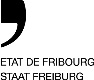 Interkantonale Vereinbarung für soziale Einrichtungen (IVSE)
Gesuch um Kostenübernahmegarantie (KÜG)Angaben zur PersonAngaben zum AufenthaltAngaben zu den Leistungen und zur LeistungsabgeltungBemerkungen der VerbindungsstelleAngaben zur EinrichtungAngaben zur EinrichtungAngaben zur EinrichtungIVSE-Bereich  CNameStrasse, Nr.TelefonPLZ, OrtFaxAbteilung / StandortE-MailNameVornameGeburtsdatumGeschlechtSozialversicherungs-Nr.StaatsangehörigkeitAngaben zur InvaliditätHilflosigkeitsgradZivilrechtlicher WohnsitzStrasse, Nr.PLZ, Ort, KantonBeistandschaft ja   neinAdresse Beistand / BeiständinName, VornameTelefonAdresse Beistand / BeiständinStrasse, Nr.E-MailAdresse Beistand / BeiständinPLZ, OrtZuweisende Stelle (Name, Adresse, Telefon, E-Mail)Datum des EintrittsAufenthalt geplant bis       unbefristetBeginn der KÜGZusätzliche Schnupperzeit, Anzahl Tage Methode P (Pauschale) Methode P (Pauschale) Methode P (Pauschale) Methode P (Pauschale) Methode D (Defizitdeckung) Methode D (Defizitdeckung) Methode D (Defizitdeckung)Leistung 1Leistung 1Leistung 2Leistung 2Leistung 2Leistung/enLeistung/enLeistungsstufeLeistungsstufeVerrechnungseinheitVerrechnungseinheitAnrechenbarer Nettoaufwand (=Verrechenbarer Aufwand)Anrechenbarer Nettoaufwand (=Verrechenbarer Aufwand)Fr.Fr.Ort und DatumOrt und DatumOrt und DatumEinrichtung: Bestätigung und Einwilligung:Die oder der handlungsfähige Erwachsene oder die gesetzliche Vertretung bestätigen die Angaben. Sie erklären sich mit der Einholung der KÜG, insbesondere mit der zweckgebundenen Verwendung der Personendaten einverstanden. Die Organe der Sozialversicherung werden ermächtigt, dem Wohn- und dem Standortkanton erforderliche Auskünfte zu erteilen.Unterschriftsberechtigte Person:Bestätigung und Einwilligung:Die oder der handlungsfähige Erwachsene oder die gesetzliche Vertretung bestätigen die Angaben. Sie erklären sich mit der Einholung der KÜG, insbesondere mit der zweckgebundenen Verwendung der Personendaten einverstanden. Die Organe der Sozialversicherung werden ermächtigt, dem Wohn- und dem Standortkanton erforderliche Auskünfte zu erteilen.Unterschriftsberechtigte Person:Bestätigung und Einwilligung:Die oder der handlungsfähige Erwachsene oder die gesetzliche Vertretung bestätigen die Angaben. Sie erklären sich mit der Einholung der KÜG, insbesondere mit der zweckgebundenen Verwendung der Personendaten einverstanden. Die Organe der Sozialversicherung werden ermächtigt, dem Wohn- und dem Standortkanton erforderliche Auskünfte zu erteilen.Unterschriftsberechtigte Person:Name, VornameName, VornameName, VornameUnterschrift……………………………………………………...……………………………………………………...……………………………………………………...UnterschriftUnterschrift……………………………………………………...Ort und DatumOrt und DatumOrt und DatumInnerkantonal zuständige Stelle des Standortkantons:Innerkantonal zuständige Stelle des Standortkantons:Innerkantonal zuständige Stelle des Standortkantons:Innerkantonal zuständige Stelle des Standortkantons:Verbindungsstelle IVSE des Standortkantons:Verbindungsstelle IVSE des Standortkantons:Verbindungsstelle IVSE des Standortkantons:SVASVASVAUnterschrift……………………………………………………...……………………………………………………...……………………………………………………...UnterschriftUnterschrift……………………………………………………...Kontakt (Name)Kontakt (Name)Kontakt (Name)Rouiller-Zbinden CarmenTelefonTelefonTelefon026 305 29 68E-MailE-MailE-MailCarmen.Rouiller@fr.ch